    אין ילדים שאין בהם כישרון 	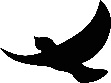 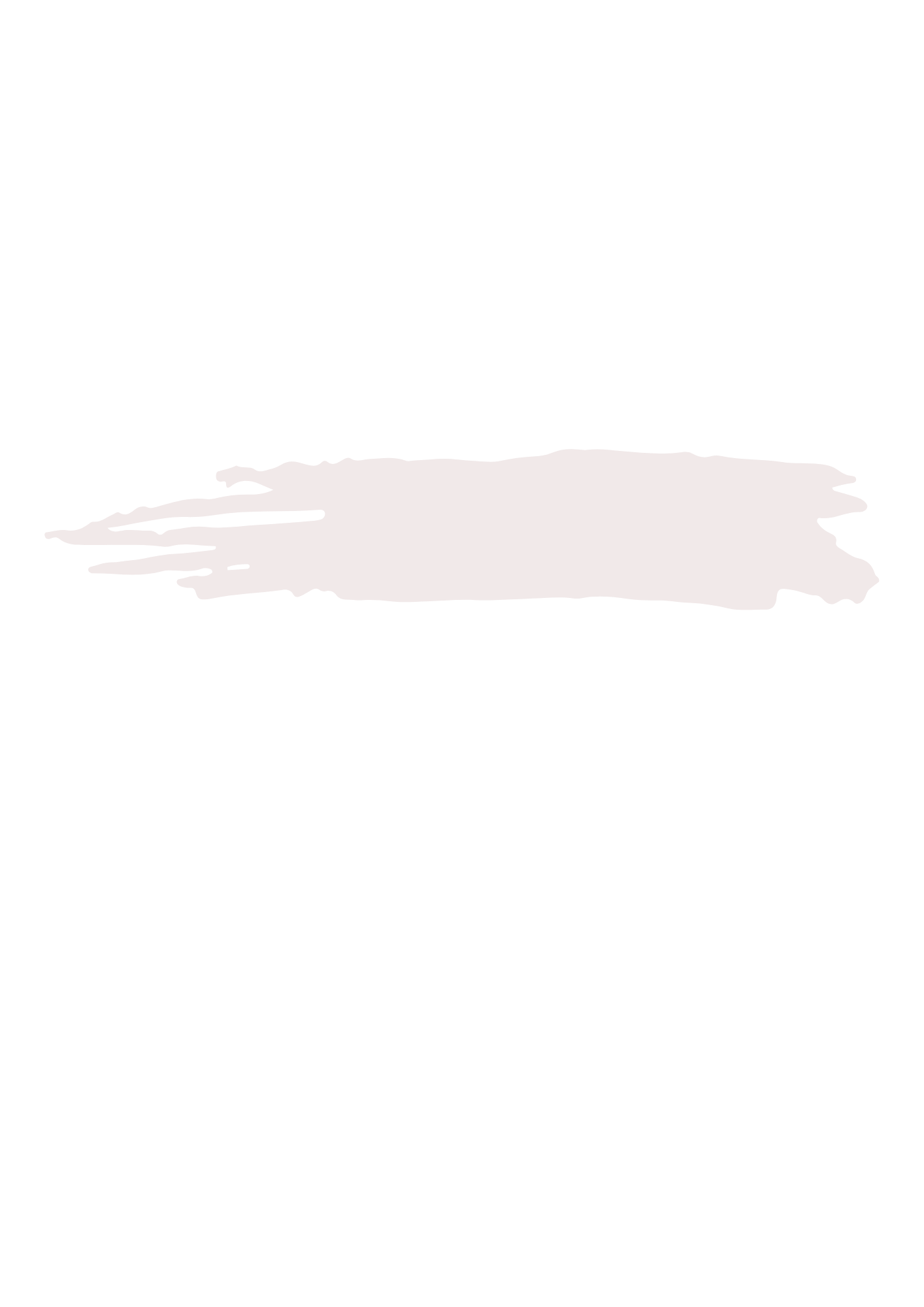 "אין ילדים שאין בהם כישרון, אלא שהכישרון כמה וכמה דרכים ופתחים לו: יד, אוזן, עין.יש ילדים שהתפתחותם לא הגיעה לידי הבשלה – כלום אין בשבילם מקום?צריך ליצור את צורתם השונה ואושרם השונה ולא לתבוע לבית דין את הטבע או את בורא העולם."		("כזה וכזאת על ילדים" ב- דת הילד 102)ספרים ועזרי לימוד לשנה"ל התשפ"גכיתה ז'3תלבושת בית ספריש להופיע לביה"ס בתלבושת בית ספרית הנושאת את סמל בית הספר. התלבושת כוללת חולצותT  קצרות  וחולצות בעלות שרוול ארוך, בדגמים המתאימים לבנים ולבנות.  אין הגבלה לצבעי התלבושת. יש לרכוש חולצה לבנה לטקסים ואירועים, וחולצה כחולה (כהה) לשיעורי חינוך גופני.   אין להגיע עם כפכפי גומי לבית הספר.בברכת חופשה נעימה ובטוחהובהצלחה לקראת שנה"ל הבאהדודו שרבימנהל ביה"סמקצועשם הספר / מחברהוצאהאנגליתהודעה לגבי ספרי הלימוד תימסר בתחילת השנה.מילון אוקספורד – דגם 7 - XF - לוני כהן – לא בהשאלת ספריםלשון והבעהמידע לגבי החוברת יימסר בתחילת השנה. היסטוריה
מסע אל העבר: עולמות נפגשים- מאות 5-16 / ד"ר קציעה אביאלי - טביביאןמט"חמתמטיקהמתמטיקה בהבנה לכיתה ז' קפ"ל חלק ב'  מחשבון מדעי – לא בהשאלההיחידה לחינוך מתמטיהיחידה לחינוך מתמטיספרותמגוון ז' - מקראהמעלותתנ"ךתנ"ך מלא ללא פירושים – לא בהשאלהמומלץ: הוצאת קורןתרבות ישראל"חיים בתוך סיפור"מכון הרטמן